BREVET DE TECHNICIEN SUPÉRIEUR ÉLECTROTECHNIQUESESSION 2022ÉPREUVE E4DRES 1.	Structure Générique d’un réseau HTA à comptage HT	2DRES 2.	Structure Générique d’un réseau HTA à comptage BT	3DRES 3.	Réseau HTA choix comptage	4DRES 4.	Choix Protection Transformateur HTA/BT	5DRES 5.	Courant admissible dans les canalisations enterrées	6DRES 6.	Proposition commerciale pour les câbles	7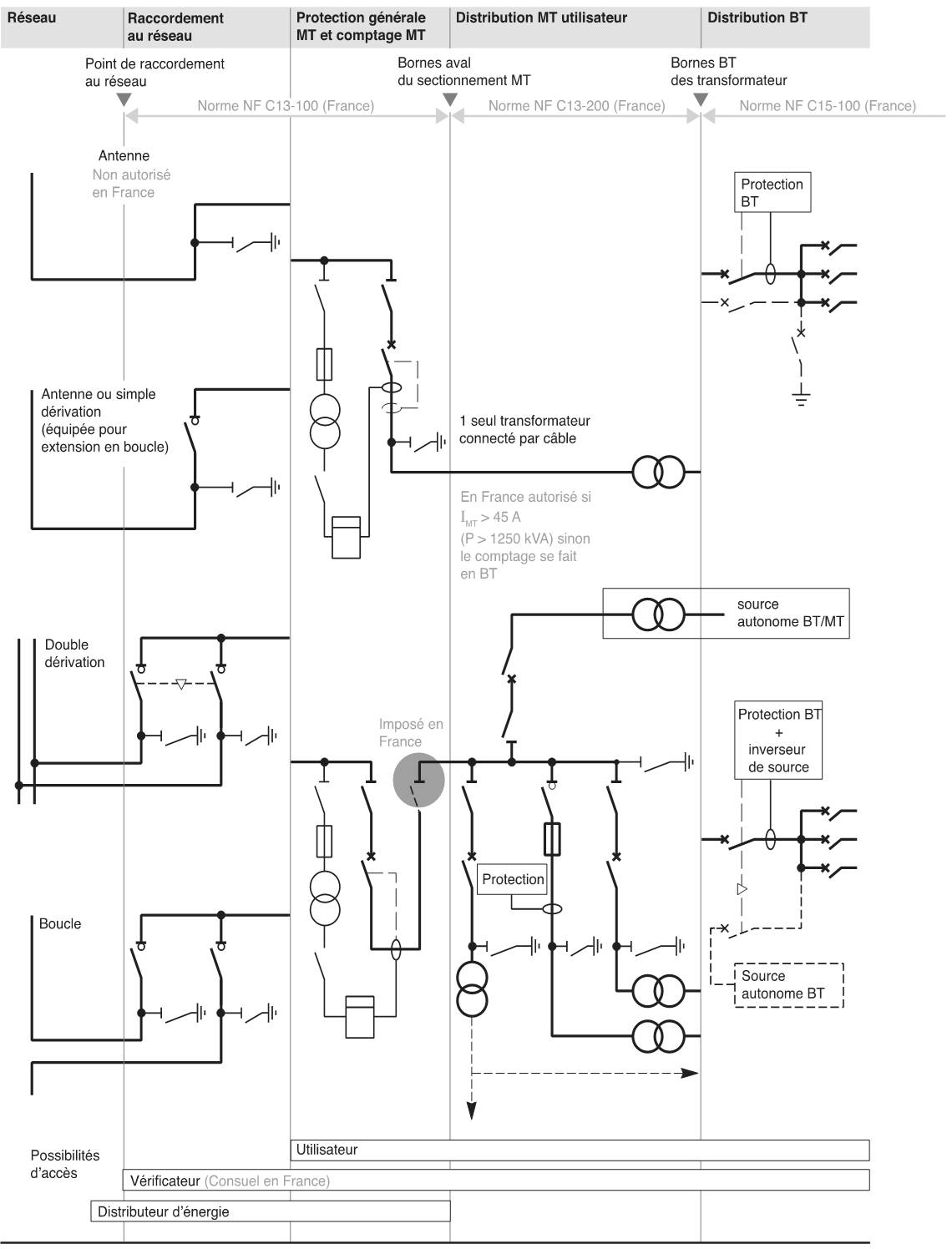 Source documentaire : Wiki Schneider Electric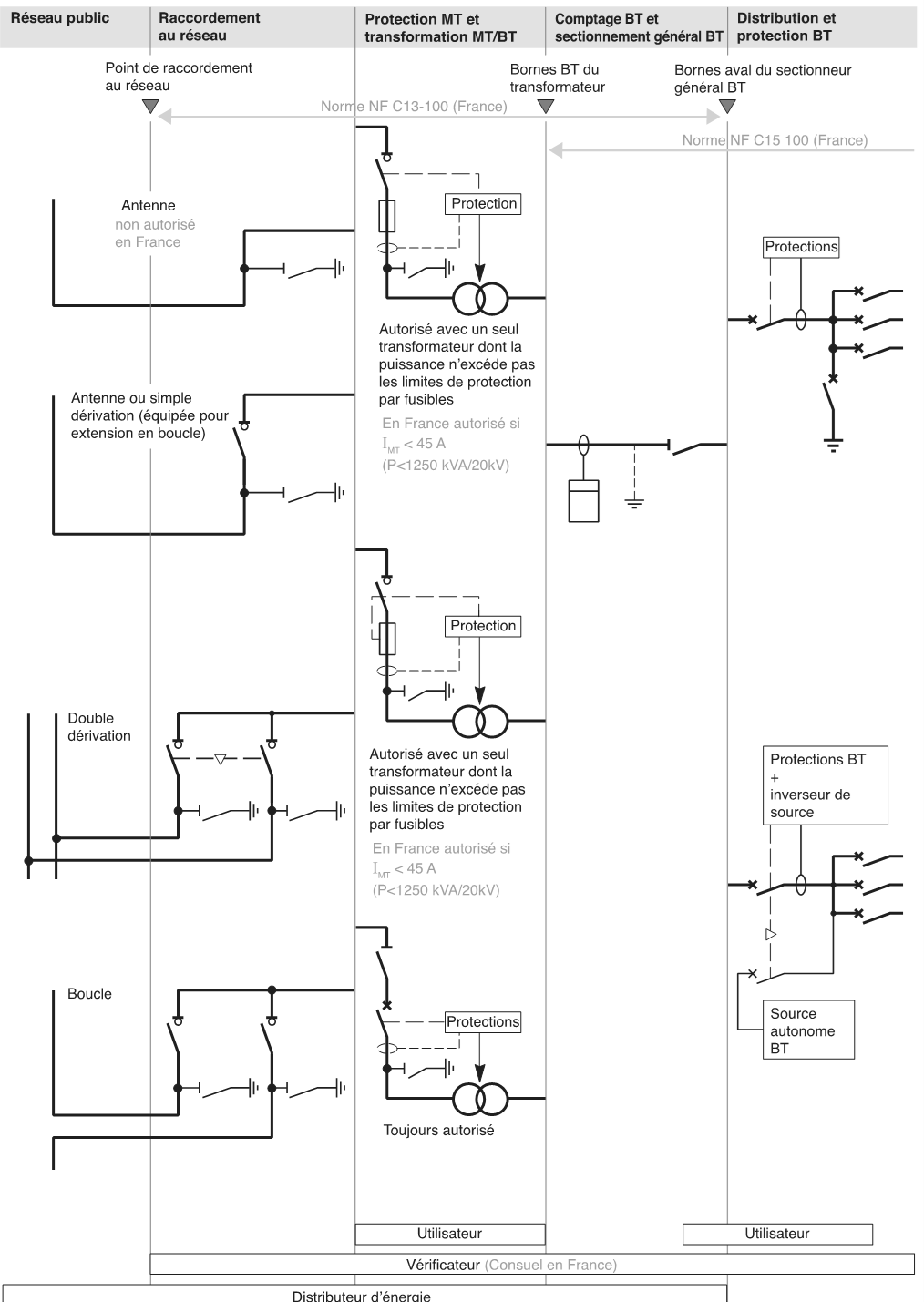 Source documentaire : Wiki Schneider Electric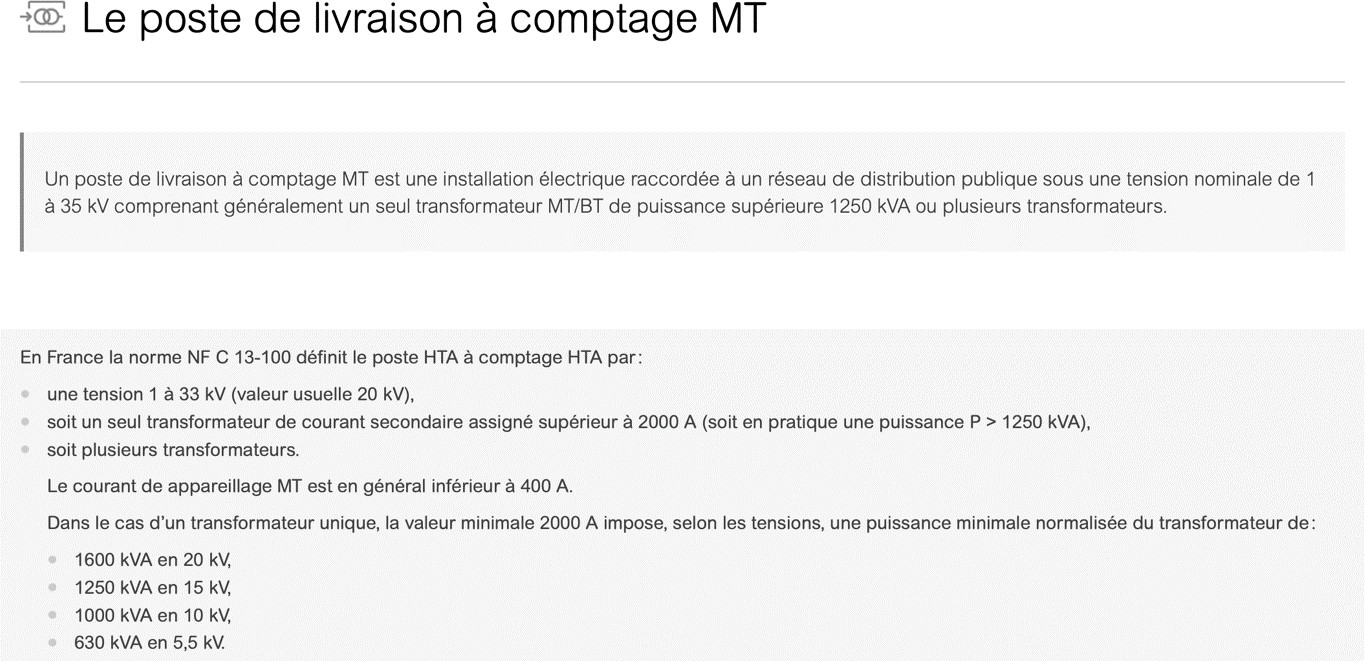 Source documentaire : Wiki Schneider Electric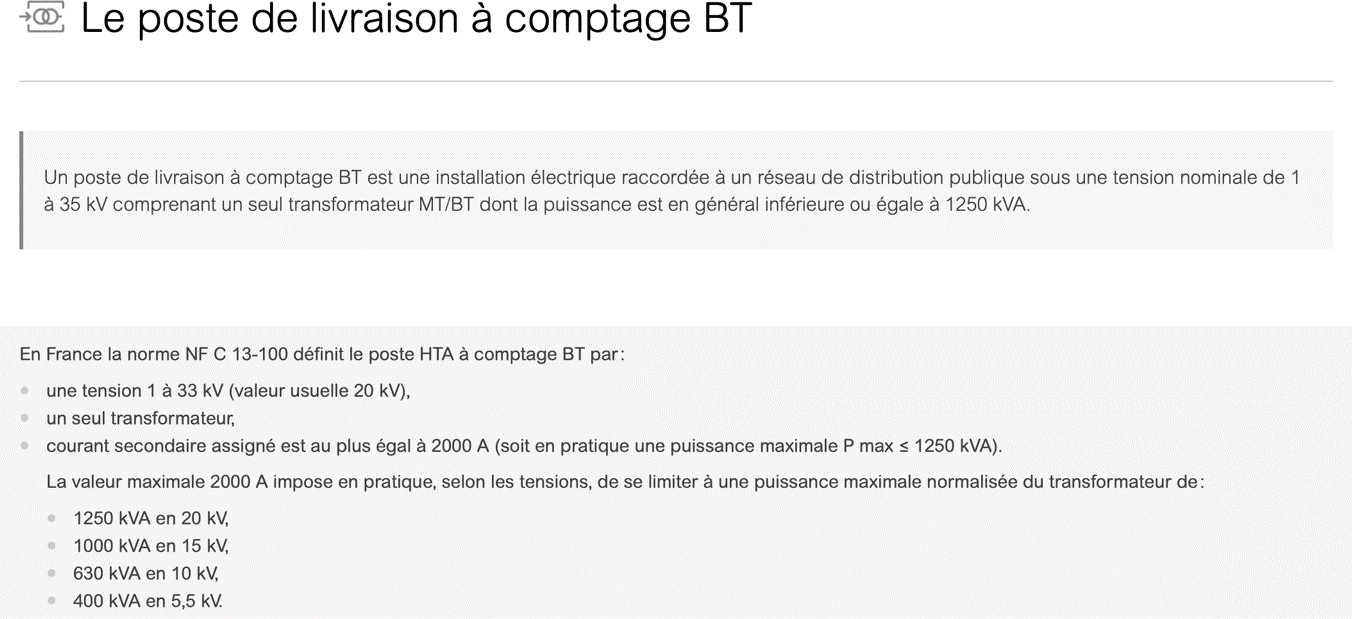 Source documentaire : Wiki Schneider ElectricTrois types de cellules HTA peuvent être utilisés pour protéger le transformateur du poste :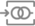 Interrupteur et fusibles associés, la fusion d’un fusible n’agissant pas sur l’interrupteurCombiné interrupteur-fusibles1, la fusion d’un fusible déclenchant l’interrupteurDisjoncteurDes paramètres vont influer sur le choix optimal La valeur du courant primaire,Le type d’isolant du transformateur,L’installation du poste par rapport au local principal,La position du poste par rapport aux charges,La puissance en kVA du transformateur,La distance des cellules au transformateur.Choix de la cellule de protection du transformateur en comptage BT en FranceLe dispositif de protection HTA est défini par la norme NF C 13-100.Un poste HTA à comptage BT comporte un seul transformateur de courant secondaire < 2000 ALa norme NF C 13-100 impose d’autre part en comptage BT Une protection du transformateur contre les défauts internes provoquant l’ouverture du dispositif de protection HTA :Pour les transformateurs immergés, un dispositif de détection gaz, pression, température de type DMCR2 ou DGPT23Pour les transformateurs secs, un dispositif thermiqueNotesLes combinés interrupteur-fusibles sont équipés d’un percuteur qui provoque le déclenchement tripolaire de l’interrupteur en cas de fusion d’un ou plusieurs fusibles.Le DMCR® contrôle simultanément les paramètres suivants du liquide diélectrique dans la cuve des transformateurs : la pression, la température et le niveau.Un DGPT2 est un relais de protection de transformateur immergé, similaire au relais Buchholz. Son nom signifie Détection Gaz Pression Température 2 seuils. Il est équipé de divers détecteurs qui lui permettent de signaler un défaut de présence gaz, de pression ou de température anormales. Le détecteur de température a deux seuils de détections.Source documentaire : d’après Wiki Schneider Electric(NOTA XLPE est une désignation équivalente à PR)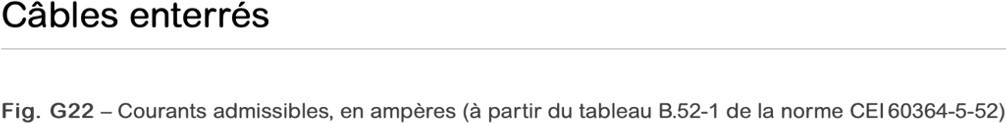 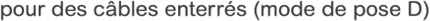 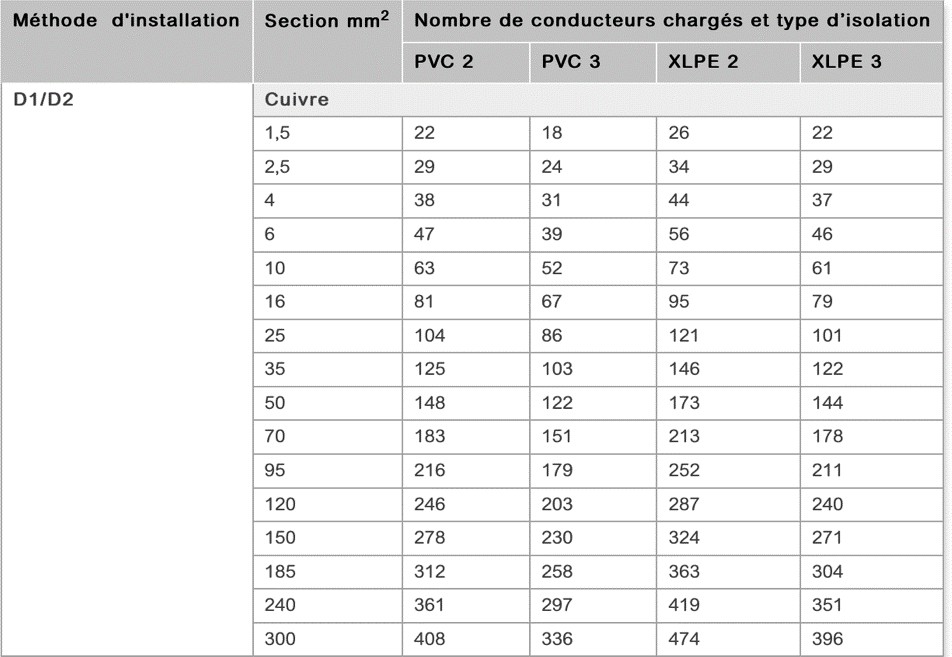 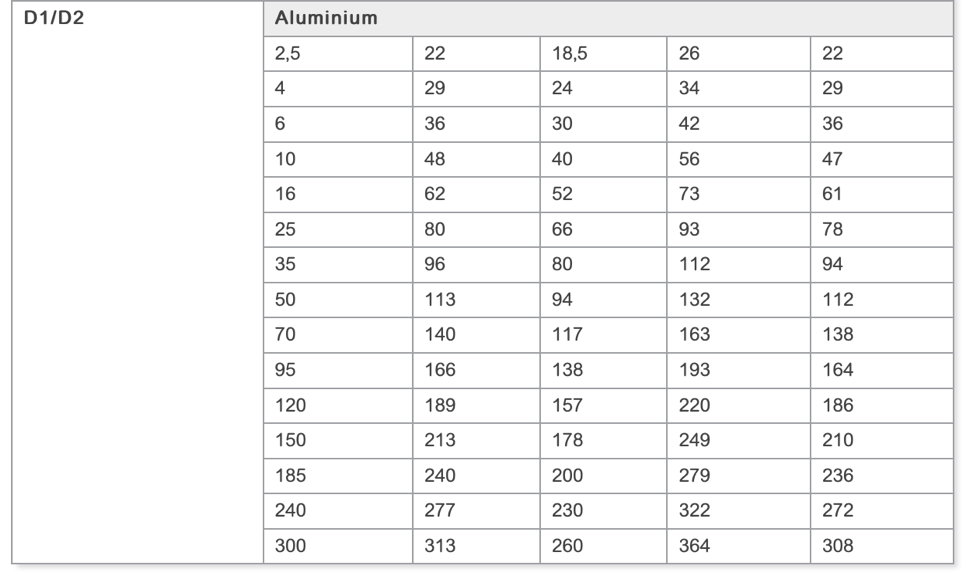 Source documentaire : Wiki Schneider Electric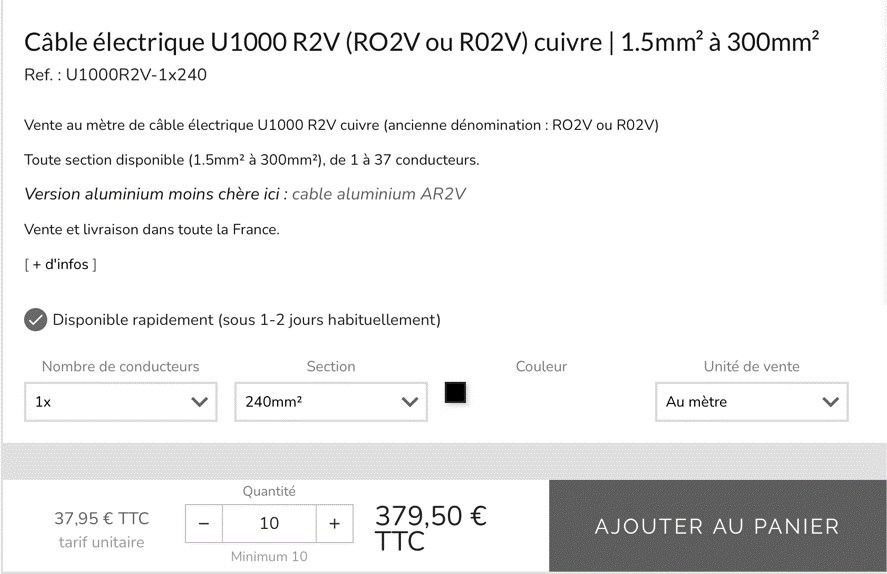 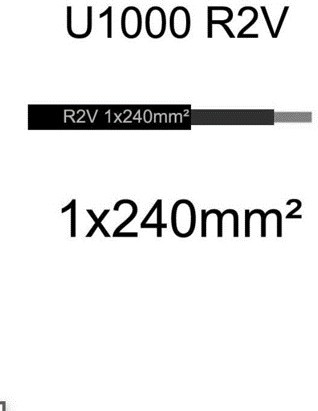 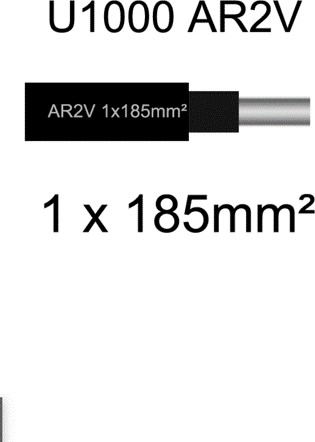 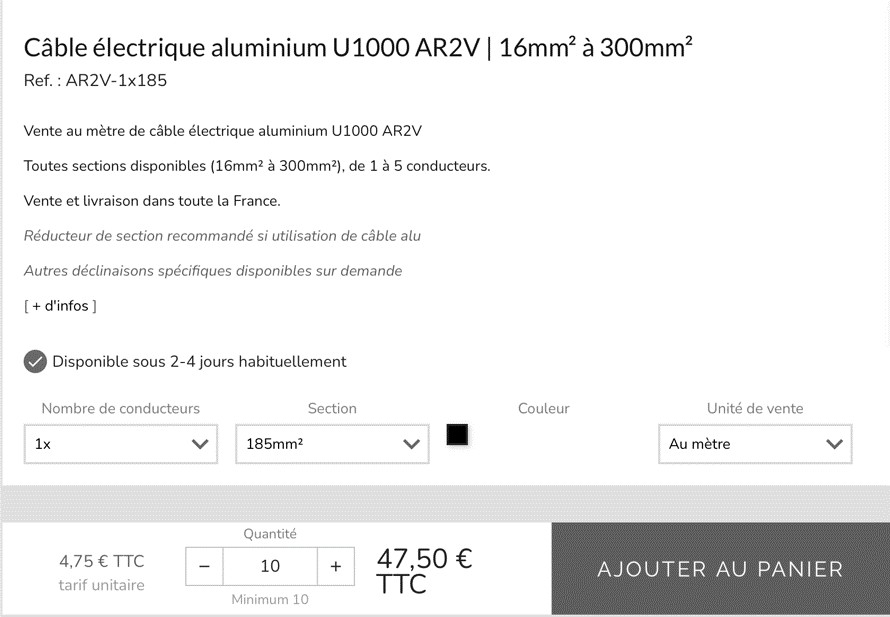 